รายงานผลการดำเนินการตามนโยบายการบริหารงานทรัพยากรบุคคล ประจำปีงบประมาณ พ.ศ. 2565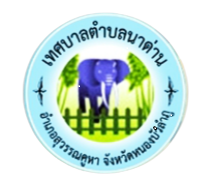 เทศบาลตำบลนาด่านอำเภอสุวรรณคูหา  จังหวัดหนองบัวลำภูคำนำ		เอกสารฉบับนี้ จัดทำขึ้นเพื่อรายงานผลการดำเนินงานผลการบริหารและพัฒนาทรัพยากรบุคคลประจำปีงบประมาณ พ.ศ. 2565 ของเทศบาลตำบลนาด่าน เพื่อสรุปผลการดำเนินงานและการขับเคลื่อนตามนโยบายที่กำหนดเป็นประเด็นการพัฒนา ซึ่งเอกสารรายงานผลการบริหารและพัฒนาทรัพยากรบุคคลประจำปี ได้รวบรวมการดำเนินการ ตามนโยบายการบริหารทรัพยากรบุคคล ซึ่งเป็นไปตามกฎ ระเบียบ และข้อบังคับที่เกี่ยวข้อง ได้แก่ การวางแผนกำลังคน การสรรหาคนดีคนเก่ง เพื่อปฏิบัติงานตาม ภารกิจของหน่วยงาน การพัฒนาบุคลากร การพัฒนาคุณภาพชีวิต การบรรจุและแต่งตั้งบุคลากร การประเมินผลการปฏิบัติงาน การส่งเสริมจริยธรรมและการรักษาวินัยของบุคลากรในหน่วยงาน พร้อมปัญหาและอุปสรรค/เปรียบเทียบกับปีที่ผ่านมา									  งานการเจ้าหน้าที่							สำนักปลัดเทศบาล เทศบาลตำบลนาด่านรายละเอียดการรายงานผลการบริหารและพัฒนาทรัพยากรบุคคล ประจำปีงบประมาณ พ.ศ. 2565 (ระหว่างวันที่ 1 ตุลาคม 2564 – 30 กันยายน 2565)เทศบาลตำบลนาด่าน อำเภอสุวรรณคูหา จังหวัดหนองบัวลำภู- 2 –- 3 –- 4 –ปัญหาและอุปสรรค	- การโอนย้ายของบุคลากรบางครั้งไม่มีการวางแผน เตรียมการไว้ล่วงหน้า เช่น การโอนย้ายกลับภูมิลำเนา ทำให้หน่วยงานอาจขาดบุคลากรในการดำเนินงานอย่างต่อเนื่องหรือการับช่วงการดำเนินงานต่ออาจไม่มีประสิทธิภาพมากพอ- 5 -ข้อเสนอแนะ/แนวทางแก้ไข	- ส่งเสริมให้บุคลากรมีการแลกเปลี่ยนเรียนรู้งานซึ่งกันและกันภายในฝ่ายหรือส่วนราชการ และมีการพัฒนาตนเองอยู่เสมอ เพื่อให้สามารถปฏิบัติงานในตำแหน่งที่เป็นอัตราว่างได้อย่างต่อเนื่องและเหมาะสม	- ผู้บริหารให้ความสำคัญในการสรรหา คัดเลือกและพัฒนาบุคลากร เพื่อให้มีจำนวนบุคลากรที่เพียงพอเมื่อเทียบกับภารกิจของหน่วยงาน และเป็นบุคลากรที่มีคุณภาพ สามารถปฏิบัติงานในหน้าที่ความรับผิดชอบได้อย่างมีประสิทธิภาพ ส่งผลให้กำดำเนินงานขององค์กรบรรลุเป้าหมายที่กำหนดไว้ประเด็นนโยบายโครงการ/กิจกรรมผลการดำเนินงาน1. ด้านการสรรหา1.1 จัดทำแผนอัตรา กำลัง 3 ปี (ประจำปีงบประมาณ พ.ศ. 2564 – 2566) เพื่อใช้ในการกำหนดโครงสร้างและ กรอบอัตรากำลังที่รองรับภารกิจของเทศบาล- ดำเนินการปรับปรุงแผนอัตรากำลัง 3 ปี เพื่อกำหนดปรับปรุงตำแหน่งใหม่ จำนวน 6 ตำแหน่ง ตามประกาศใช้แผน อัตรากำลัง 3 ปี (พ.ศ. 2564 – 2566) ปรับปรุงครั้งที่ 3 เพื่อรองรับภารกิจของหน่วยงาน และการพิจารณาปรับปรุงภาระงานให้สอดคล้องกับส่วนราชการในปัจจุบัน- ดำเนินการปรับปรุงแผนอัตรากำลัง 3 ปี เพื่อกำหนดปรับปรุงตำแหน่งใหม่ จำนวน 1 ตำแหน่ง ตามประกาศใช้แผน อัตรากำลัง 3 ปี (พ.ศ. 2564 – 2566) ปรับปรุงครั้งที่ 4 เพื่อรองรับภารกิจของหน่วยงาน และการพิจารณาปรับปรุงภาระงานให้สอดคล้องกับส่วนราชการในปัจจุบัน1. ด้านการสรรหา1.2 จัดทำและดำเนินการตามสรรหาข้าราชการ และพนักงานจ้าง ให้ทันต่อการเปลี่ยนแปลง หรือทดแทนอัตรากำลังที่ลาออก หรือโอนย้าย- ดำเนินการรับโอนย้ายพนักงานเทศบาลที่ว่าง         ตามแผนอัตรากำลัง 3 ปี ตำแหน่ง นักจัดการงานทั่วไป ระดับชำนาญการ - ดำเนินการโอนพนักงานเทศบาล ตำแหน่ง ผู้อำนวยการกองคลัง- ดำเนินการรับโอนและแต่งตั้งสายงานสายงานผู้บริหารตำแหน่ง ผู้อำนวยการกองคลัง- ดำเนินการรับโอนและแต่งตั้งสายงานผู้บริหารตำแหน่ง หัวหน้าฝ่ายและพัฒนารายได้ ประเด็นนโยบายโครงการ/กิจกรรมผลการดำเนินงาน- ดำเนินการร้องขอให้ กสถ. ดำเนินการสอบแข่งขั้น   แทนในตำแหน่งที่ว่าง1.3 การรับสมัครคัดเลือกบุคคลเพื่อบรรจุและแต่งตั้งเข้ารับราชการหรือประกาศรับโอนย้ายพนักงานส่วนท้องถิ่นมาดำรงตำแหน่งที่ว่างหรือประกาศรับสมัครบุคคลเพื่อเปลี่ยนสายงานที่สูงขึ้น - ประกาศรับโอนย้ายพนักงานเทศบาล หรือพนักงานส่วนท้องถิ่นอื่น เพื่อแต่งตั้งเป็นพนักงานเทศบาล และประชาสัมพันธ์ให้ทราบโดยทั่วกัน1.4 การคัดเลือกบุคคลเพื่อเลื่อนระดับตำแหน่งที่สูงขึ้น - ไม่มีการดำเนินการ 2. ด้านการพัฒนา2.1 จัดทำแผนพัฒนาบุคลากรประจำปี และดำเนินการตามแผนฯ         ให้สอดคล้องตามความจำเป็น- มีการดำเนินการจัดทำแผนพัฒนาบุคลากร ประจำปี พ.ศ. 2564 – 2566 โดยพิจารณาบุคลากร เข้ารับการอบรม เพื่อพัฒนาความรู้ตามสายงาน ตำแหน่ง แผนพัฒนาบุคลากร2.2 กำหนดเส้นทางการพัฒนาบุคลากร เพื่อเป็นกรอบในการพัฒนาบุคลากรแต่ละตำแหน่ง- วางแผนการพิจารณาส่งบุคลากรเข้ารับการอบรม ตามสายงานความก้าวหน้าในแผนพัฒนาบุคลากรฯ2.3 สร้างบทเรียนความรู้เฉพาะด้านตามสายงานให้อยู่ในระบบ             E-learning- ประชาสัมพันธ์ให้เจ้าหน้าที่ได้เรียนรู้ด้วยตนเองในระบบ E-learning ในวิชาความรู้ทั่วไปและเฉพาะตำแหน่ง2.4 ดำเนินการประเมินข้าราชการส่วนท้องถิ่นตามเกณฑ์มาตรฐานกำหนดตำแหน่งในความรู้ทักษะและสมรรถนะ- หน่วยงานมีการประเมินบุคลากรตามหลักเกณฑ์มาตรฐาน กำหนดตำแหน่ง เพื่อพิจารณาจัดส่งบุคลากร เข้ารับการอบรม เพื่อพัฒนาความรู้ ความสามารถในตำแหน่งตามสายงานประเด็นนโยบายโครงการ/กิจกรรมผลการดำเนินงาน2.5 ดำเนินการประเมินความพึงพอใจของบุคลากร- หน่วยงานมีการประเมินความพึงพอใจของบุคลากร ในการบริหารทรัพยากรบุคคล ทั้งด้านการพัฒนาบุคลากร สวัสดิการสภาพแวดล้อมการทำงาน บำเหน็จความชอบ พร้อมทั้งติดตาม และนำผลความพึงพอใจของพนักงานมาพัฒนาและจัดให้มีขั้นพื้นฐานของพนักงาน3. ด้านการธำรงรักษาไว้และแรงจูงใจ3.1 ประชาสัมพันธ์และเผยแพร่แนวทางเส้นทางความก้าวหน้าในสายงานตำแหน่ง ให้บุคลากรทราบ- หน่วยงาน มีการประชาสัมพันธ์เส้นทางความก้าวหน้าในสายงานตำแหน่ง ให้บุคลกรทราบ พร้อมทั้งให้คำปรึกษา ดังกล่าว3.2 ดำเนินการบันทึก แก้ไข ปรับปรุง ข้อมูลบุคลากรในระบบศูนย์ข้อมูลบุคลากรท้องถิ่นให้ถูกต้อง ครบถ้วน และเป็นปัจจุบัน- หน่วยงานดำเนินการปรับปรุงระบบฐานข้อมูลบุคลากรท้องถิ่นดังกล่าว ตามระยะเวลาที่กรมส่งเสริมการปกครองส่วนท้องถิ่นกำหนดทุกระยะแล้วเสร็จทันตามกำหนด3.4 ดำเนินการพิจารณาความดีความชอบ ตามผลการปฏิบัติหน้าที่ราชการอย่างเป็นธรรมเสมอภาค และสามารถตรวจสอบได้- พิจารณาเลื่อนขั้นเงินเดือนพนักงานเทศบาล ครั้งที่ 1/2565 และ ครั้งที่ 2/2565 เป็นไปตามผลการประเมินผลการปฏิบัติงาน ผ่านกระบวนการ คณะกรรมการพิจารณาเลื่อนขั้นเงินเดือนพนักงานเทศบาล เป็นไปตามที่ประกาศ ก.ท.จังหวัดฯ กำหนดประเด็นนโยบายโครงการ/กิจกรรมผลการดำเนินงาน3.5 จัดให้มีการพัฒนาคุณภาพชีวิตที่ดีแก่บุคลากรในด้านสภาพแวดล้อมในการทำงาน ด้านความปลอดภัยในการทำงาน ด้านการมีส่วนร่วมในการทำงาน- ดำเนินการประสานทางโรงพยาล เพื่อให้เจ้าหน้าที่เข้ารับการตรวจสุขภาพประจำปี- มีการจัดอุปกรณ์ขั้นพื้นฐานในการปฏิบัติงานอย่างครบถ้วน- จัดกิจการรมบำเพ็ญประโยชน์สาธารณะ4. ด้านคุณธรรม จริยธรรม และวินัยข้าราชการ4.1 จัดทำประมวลจริยธรรมข้าราชการส่วนท้องถิ่น และข้อบังคับเทศบาลตำบลนาด่าน ว่าด้วยจรรยาบรรณข้าราชการส่วนท้องถิ่น- ประชาสัมพันธ์ให้เจ้าหน้าที่รับทราบประมวลจริยธรรมข้าราชการส่วนท้องถิ่น และข้อบังคับเทศบาลตำบลนาด่าน ว่าด้วยจรรยาบรรณข้าราชการส่วนท้องถิ่น4.2 ให้ผู้บังคับบัญชามอบหมายงานแก่ผู้ใต้บังคับบัญชา อย่างเป็นทางการ ไม่เลือกปฏิบัติ รวมถึงการควบคุม กำกับ ติดตาม และดูแลผู้ใต้บังคับบัญชา ให้ปฏิบัติงานตามหลักเกณฑ์ แนวทาง ระเบียบ และกฎหมายที่เกี่ยวข้อง หลักเกณฑ์แนวทาง ระเบียบ และกฎหมายที่เกี่ยวข้อง - ดำเนินการออกคำสั่งมอบหมายงานภายใน- ดำเนินการแบ่งงานและมอบหมายหน้าที่ความรับผิดชอบให้พนักงานเทศบาลปฏิบัติหน้าที่แทนตำแหน่งว่าง- ดำเนินการแต่งตั้งผู้รักษาราชการแทน ปลัดเทศบาล และหัวหน้าส่วนราชการ4.3 ส่งเสริมให้บุคลากรปฏิบัติงานตามแผนการเสริมสร้างมาตรฐานวินัยคุณธรรม จริยธรรมและป้องกันการทุจริตประจำปีงบประมาณ พ.ศ. 2564 - 2566- มีการดำเนินการตามแผน โดยสรุปรายงานผลการดำเนินการแผนการส่งเสริมวินัย คุณธรรม จริยธรรม และการป้องกันการทุจริต คอร์รัปชั่น